	Programa de Maestría en Ciencias con 						Especialidad en Matemática Educativa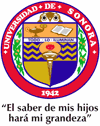 	Departamento de Matemáticas	División de Ciencias Exactas y Naturales	Universidad de SonoraSolicitud de IngresoSolicitud de IngresoSolicitud de IngresoSolicitud de IngresoSolicitud de IngresoSolicitud de IngresoSolicitud de IngresoSolicitud de IngresoSolicitud de IngresoSolicitud de IngresoSolicitud de IngresoSolicitud de IngresoNombre CompletoR. F. C.Dirección residencia: (Calle, Número, Código Postal, Colonia, Ciudad, Estado o provincia, País)Teléfono (casa)Teléfono (celular)Dirección de Correo ElectrónicoEscolaridadInstitución que expide el título más recienteFecha de egreso¿Es titulado? Nombre del TítuloPromedio general de calificaciones en licenciaturaDirección de Correo Electrónico¿Cuál es su centro de Trabajo? Dirección (trabajo)Número de horas que labora semanalmente¿Cuál es el puesto o labor que desempeña?Si ha trabajado como docente, mencione tres cursos que ha impartidoNombreNombreNombreNombreNombreNivelNivelNivelSi ha trabajado como docente, mencione tres cursos que ha impartidoCurso 1Curso 1Curso 1Si ha trabajado como docente, mencione tres cursos que ha impartidoCurso 2Curso 2Curso 2Si ha trabajado como docente, mencione tres cursos que ha impartidoCurso 3Curso 3Curso 3¿Cuál es la opción con la que se tituló?Describa su experiencia en investigación, en caso de tenerla. Marque aquellas actividades académicas que ha realizado recientemente (últimos tres años)He elaborado planes o programas de estudio.He elaborado planes o programas de estudio.He elaborado planes o programas de estudio.He elaborado planes o programas de estudio.He elaborado planes o programas de estudio.He elaborado planes o programas de estudio.He elaborado planes o programas de estudio.He elaborado planes o programas de estudio.He elaborado planes o programas de estudio.He elaborado planes o programas de estudio.Marque aquellas actividades académicas que ha realizado recientemente (últimos tres años)He elaborado notas de clase o de otros materiales didácticos.He elaborado notas de clase o de otros materiales didácticos.He elaborado notas de clase o de otros materiales didácticos.He elaborado notas de clase o de otros materiales didácticos.He elaborado notas de clase o de otros materiales didácticos.He elaborado notas de clase o de otros materiales didácticos.He elaborado notas de clase o de otros materiales didácticos.He elaborado notas de clase o de otros materiales didácticos.He elaborado notas de clase o de otros materiales didácticos.He elaborado notas de clase o de otros materiales didácticos.Marque aquellas actividades académicas que ha realizado recientemente (últimos tres años)He recibido cursos de formación o actualización didácticaHe recibido cursos de formación o actualización didácticaHe recibido cursos de formación o actualización didácticaHe recibido cursos de formación o actualización didácticaHe recibido cursos de formación o actualización didácticaHe recibido cursos de formación o actualización didácticaHe recibido cursos de formación o actualización didácticaHe recibido cursos de formación o actualización didácticaHe recibido cursos de formación o actualización didácticaHe recibido cursos de formación o actualización didácticaMarque aquellas actividades académicas que ha realizado recientemente (últimos tres años)He impartido cursos de formación o actualización didácticaHe impartido cursos de formación o actualización didácticaHe impartido cursos de formación o actualización didácticaHe impartido cursos de formación o actualización didácticaHe impartido cursos de formación o actualización didácticaHe impartido cursos de formación o actualización didácticaHe impartido cursos de formación o actualización didácticaHe impartido cursos de formación o actualización didácticaHe impartido cursos de formación o actualización didácticaHe impartido cursos de formación o actualización didácticaMarque aquellas actividades académicas que ha realizado recientemente (últimos tres años)He presentado ponencias en eventos académicosHe presentado ponencias en eventos académicosHe presentado ponencias en eventos académicosHe presentado ponencias en eventos académicosHe presentado ponencias en eventos académicosHe presentado ponencias en eventos académicosHe presentado ponencias en eventos académicosHe presentado ponencias en eventos académicosHe presentado ponencias en eventos académicosHe presentado ponencias en eventos académicosDescriba su dominio del idioma inglés% Lee% Lee% Escribe% Escribe% Habla% HablaMencione los tres software con los que se sienta más familiarizado¿Cuál es su opinión sobre la situación de la enseñanza de las matemáticas en el nivel educativo en el que se desempeña?Marque el tipo de lecturas de su profesión a las que tiene accesoLibrosLibrosLibrosLibrosLibrosMarque el tipo de lecturas de su profesión a las que tiene accesoLibros de textoLibros de textoLibros de textoLibros de textoLibros de textoMarque el tipo de lecturas de su profesión a las que tiene accesoReportes de investigación Reportes de investigación Reportes de investigación Reportes de investigación Reportes de investigación Marque el tipo de lecturas de su profesión a las que tiene accesoArtículosArtículosArtículosArtículosArtículosMarque los recursos que utiliza para el desarrollo de sus cursos:Libros de texto             Libros de texto             Libros de texto             Libros de texto             Libros de texto             Marque los recursos que utiliza para el desarrollo de sus cursos:CalculadoraCalculadoraCalculadoraCalculadoraCalculadoraMarque los recursos que utiliza para el desarrollo de sus cursos:ComputadoraComputadoraComputadoraComputadoraComputadoraMarque los recursos que utiliza para el desarrollo de sus cursos:Otros (explique)Otros (explique)Otros (explique)Otros (explique)Otros (explique)Describa los criterios en los que se apoya para evaluar a sus estudiantes:¿Cuál es su disponibilidad de herramientas de cómputo para prácticas y elaboración de trabajos? Comente brevemente.¿Cómo o a través de qué medios se enteró de la existencia de este Programa Académico?